DIALOGUE PARIS 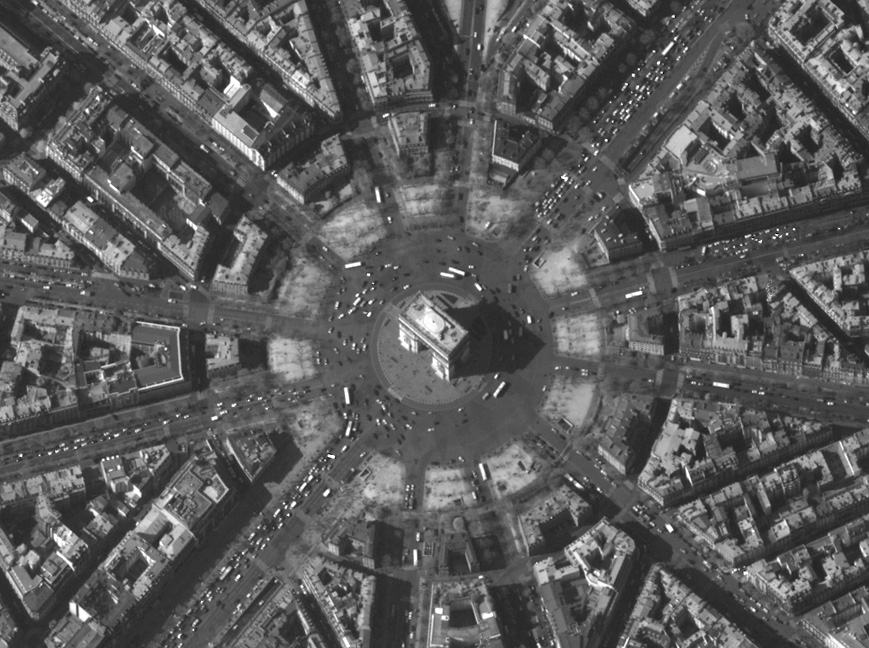 ursäkta hur kommer man till Triumfbågen tack?det är enkelt, det är rakt framtack så mycketingen orsakåh, vad det är stort!ja, otroligtursäkta herrn, vad heter denna gata?den heter ”les Champs-Elysées”förlåt, tala långsammare är ni snällg-a-t-a-n h-e-t-e-r ”l-e-s C-h-a-m-p-s – E-l-y-s-é-e-s”tack så mycket herrn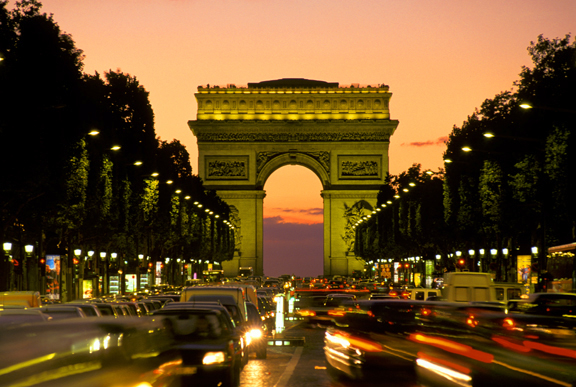 ingen orsak fröken, är ni turister?ja, vi är turistervarifrån är ni?vi kommer från SverigeSverige?ja, känner ni inte till Sverige?nej, tyvärr, var är det?det är i norra Europajaha, vad heter huvudstaden?huvudstaden heter Stockholmok, var bor ni då?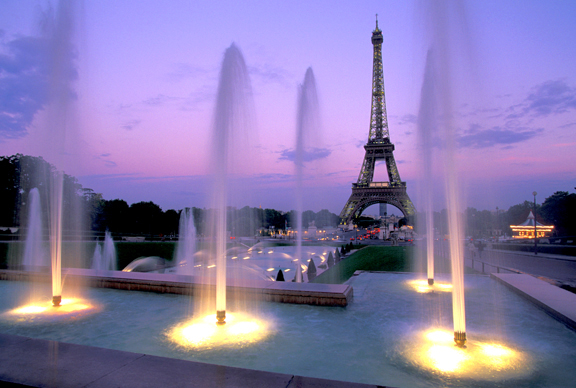 vi bor i västeri en liten stad?ja, en mycket liten stad som heter Årjänghur länge stannar ni i Paris då?vi stannar en veckavad har ni gjort då?vi har besökt Eiffeltornet och Louvrenvad tycker ni om Louvren då?jo, det är ett fint museum, men väldigt stortjag älskar Louvren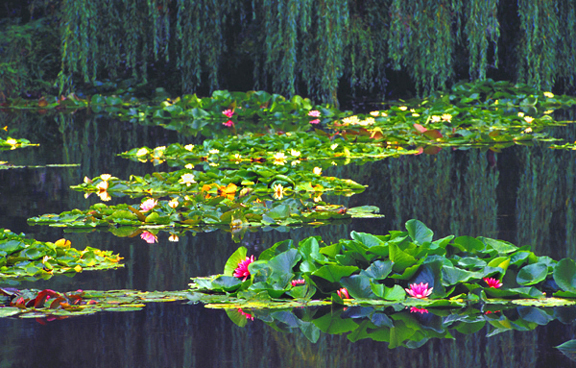 bor  ni i Paris?ja, nästan, jag bor i förortenkommer ni från Paris?nej inte alls, jag är född i Bretagnevar ligger det?det är också i västerok, jag förstårhur gamla är ni?vi är 15 år och ni?jag är 22 år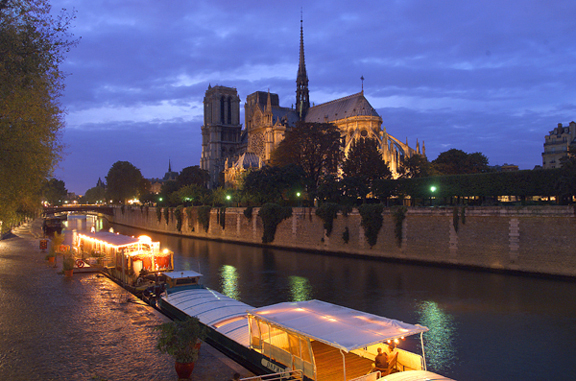 arbetar ni?ja, jag säljer kläder i en lyxbutikåhh, var är den butiken?den ligger långt härifrånok, nu har vi inte tid att prata, ha en bra dag herrn!tack detsamma och hej dåhej då